Protocol for the Examination of Specimens From Patients With Neuroendocrine Tumors (Carcinoid Tumors) of the Duodenum and Ampulla of VaterFor accreditation purposes, this protocol should be used for the following procedures AND tumor types:This protocol is NOT required for accreditation purposes for the following:The following tumor types should NOT be reported using this protocol:AuthorsChanjuan Shi, MD, PhD*; Volkan Adsay, MD; Emily K. Bergsland, MD; Jordan Berlin, MD; Philip A. Branton, MD; Patrick L. Fitzgibbons, MD; Wendy L. Frankel, MD; Sanjay Kakar, MD; Veronica Klepeis, MD, PhD; David S. Klimstra, MD; Joseph T. Lewis, MD; Laura H. Tang, MD; Mary K Washington, MD, PhD; Eugene Woltering, MDWith guidance from the CAP Cancer and CAP Pathology Electronic Reporting Committees.* Denotes primary author. All other contributing authors are listed alphabetically.Accreditation RequirementsThis protocol can be utilized for a variety of procedures and tumor types for clinical care purposes. For accreditation purposes, only the definitive primary cancer resection specimen is required to have the core and conditional data elements reported in a synoptic format. Core data elements are required in reports to adequately describe appropriate malignancies. For accreditation purposes, essential data elements must be reported in all instances, even if the response is “not applicable” or “cannot be determined.”Conditional data elements are only required to be reported if applicable as delineated in the protocol. For instance, the total number of lymph nodes examined must be reported, but only if nodes are present in the specimen.Optional data elements are identified with “+” and although not required for CAP accreditation purposes, may be considered for reporting as determined by local practice standards.The use of this protocol is not required for recurrent tumors or for metastatic tumors that are resected at a different time than the primary tumor. Use of this protocol is also not required for pathology reviews performed at a second institution (ie, secondary consultation, second opinion, or review of outside case at second institution).Synoptic ReportingAll core and conditionally required data elements outlined on the surgical case summary from this cancer protocol must be displayed in synoptic report format. Synoptic format is defined as:Data element: followed by its answer (response), outline format without the paired "Data element: Response" format is NOT considered synoptic.The data element should be represented in the report as it is listed in the case summary. The response for any data element may be modified from those listed in the case summary, including “Cannot be determined” if appropriate. Each diagnostic parameter pair (Data element: Response) is listed on a separate line or in a tabular format to achieve visual separation. The following exceptions are allowed to be listed on one line:Anatomic site or specimen, laterality, and procedurePathologic Stage Classification (pTNM) elementsNegative margins, as long as all negative margins are specifically enumerated where applicableThe synoptic portion of the report can appear in the diagnosis section of the pathology report, at the end of the report or in a separate section, but all Data element: Responses must be listed together in one locationOrganizations and pathologists may choose to list the required elements in any order, use additional methods in order to enhance or achieve visual separation, or add optional items within the synoptic report. The report may have required elements in a summary format elsewhere in the report IN ADDITION TO but not as replacement for the synoptic report i.e. all required elements must be in the synoptic portion of the report in the format defined above.CAP Duodenum/Ampulla NET Protocol Summary of ChangesVersion 1.0.0.1Corrected Notes for area on table to 2mm2Version 1.0.0.0The Small Intestine NET protocol was divided into 2 separate new protocols: Duodenum/Ampulla NET and Jejunum/Ileum NET protocols.Surgical Pathology Cancer Case SummaryProtocol posting date: June 2017Duodenum AND AMPULLA NEUROENDOCRINE TUMOR Select a single response unless otherwise indicated.  Procedure (Note A and B)___ Ampullectomy___ Endoscopic or local resection___ Duodenum, segmental resection___ Pancreaticoduodenectomy (Whipple resection)___ Other (specify): ____________________________ Not specifiedTumor Site (select all that apply) (Note C)___ Duodenum+___ First portion+___ Second portion+___ Third portion	+___ Fourth portion___ Ampulla of Vater___ Other (specify): _____________________________ Cannot be determinedTumor Size (Note D)Greatest dimension (centimeters): ___ cm (specify size of largest tumor if multiple tumors are present)+ Additional dimensions (centimeters): ___ x ___ cm___ Cannot be determined (explain): __________________________ Tumor Focality___ Unifocal___ Multifocal (specify number of tumors): _________ Cannot be determinedHistologic Type and Grade (Notes E and F)___ G1: Well-differentiated neuroendocrine tumor___ G2: Well-differentiated neuroendocrine tumor___ G3: Well-differentiated neuroendocrine tumor___ Other (specify): ____________________________ GX: Well-differentiated neuroendocrine tumor, grade cannot be assessed___ Not applicableNote: For poorly differentiated (high-grade) neuroendocrine carcinomas arising in the duodenum or ampulla, the College of American Pathologists (CAP) protocols for carcinomas of those organ sites should be used.1,2Mitotic rate and/or Ki-67 labeling index is required to determine histologic gradeMitotic Rate (Note F)#___ <2 mitoses/2mm2___ 2-20 mitoses/2mm2     + Specify mitoses per 2mm2: ________ >20 mitoses per 2mm2   + Specify mitoses per 2mm2: ________ Cannot be determined (explain): _____________________________ Not applicable# Mitotic rate should be reported as number of mitoses per 2 mm2, by evaluating at least 10 mm2 in the most mitotically active part of the tumor (eg, if using a microscope with a field diameter of 0.55 mm, count 42 high-power fields [10 mm2] and divide the resulting number of mitoses by 5 to determine the number of mitoses per 2 mm2 needed to assign tumor grade).  Ki-67 Labeling Index (Note F)___ <3%___ 3% to 20%	+ Specify Ki-67 percentage: ____%___ >20%+ Specify Ki-67 percentage: ____%___ Cannot be determined (explain): _____________________________ Not applicable+ Histologic Subtype (Notes C and E)+ ___ Somatostatinoma+ ___ Gastrinoma+ ___ Gangliocytic paraganglioma+ ___ Other (specify): ____________________________Tumor Extension (select all that apply)___ No evidence of primary tumorIn the Duodenum___ Tumor invades the mucosa___ Tumor invades the submucosa___ Tumor invades the muscularis propria___ Tumor invades the pancreas ___ Tumor invades peripancreatic adipose tissue___ Tumor invades the visceral peritoneum (serosa) ___ Tumor invades other organs (specify): ________________________ Cannot be assessedIn the Ampulla of Vater___ Tumor is confined within the sphincter of Oddi ___ Tumor invades through sphincter into duodenal submucosa___ Tumor invades through sphincter into duodenal muscularis propria___ Tumor invades the pancreas___ Tumor invades peripancreatic soft tissues___ Tumor invades the visceral peritoneum (serosa) ___ Tumor invades other organs (specify): ________________________ Cannot be assessedMargins (Note G)Note: Use this section only if all margins are uninvolved and all margins can be assessed.___ All margins are uninvolved by tumorMargins examined: _____________________________Note: Margins may include proximal, distal, radial or mesenteric, uncinate (retroperitoneal/superior mesenteric artery), bile duct, pancreatic neck/parenchymal, mucosal, deep, and others.	+ Distance of tumor from closest margin (millimeters or centimeters): ___ mm or ___ cm	+ Specify closest margin: __________________________Individual margin reporting required if any margins are involved or margin involvement cannot be assessedFor segmental resection specimens onlyProximal Margin___ Cannot be assessed___ Uninvolved by tumor___ Involved by tumorDistal Margin___ Cannot be assessed___ Uninvolved by tumor___ Involved by tumorRadial or Mesenteric Margin (Note F)___ Cannot be assessed___ Uninvolved by tumor___ Involved by tumorOther Margin(s) (required only if applicable)Specify margin(s): ___________________________________ Cannot be assessed___ Uninvolved by tumor___ Involved by tumorFor pancreaticoduodenal resection specimens onlyProximal Margin (Gastric or Duodenal)___ Cannot be assessed___ Uninvolved by tumor___ Involved by tumorDistal Margin (Distal Duodenal or Jejunal)___ Cannot be assessed___ Uninvolved by tumor___ Involved by tumor Uncinate (Retroperitoneal/Superior Mesenteric Artery) Margin___ Cannot be assessed___ Uninvolved by tumor___ Involved by tumor Bile Duct Margin___ Cannot be assessed___ Uninvolved by tumor ___ Involved by tumorPancreatic Neck/Parenchymal Margin___ Cannot be assessed___ Uninvolved by tumor___ Involved by tumorFor endoscopic, local resection, or ampullectomy specimens onlyMucosal Margin___ Cannot be assessed___ Uninvolved by tumor___ Involved by tumorDeep Margin___ Cannot be assessed___ Uninvolved by tumor___ Involved by tumorOther Margin(s) (required only if applicable)Specify margin(s): _____________________________ ___ Cannot be assessed___ Uninvolved by tumor___ Involved by tumorLymphovascular Invasion ___ Not identified___ Present___ Cannot be determined+ Perineural Invasion+ ___ Not identified+ ___ Present+ ___ Cannot be determinedRegional Lymph Nodes___ No lymph nodes submitted or foundLymph Node Examination (required only if lymph nodes are present in the specimen)Number of Lymph Nodes Involved: _______ Number cannot be determined (explain): ______________________Number of Lymph Nodes Examined: _______ Number cannot be determined (explain): ______________________Pathologic Stage Classification (pTNM, AJCC 8th Edition) (Note H)Note: Reporting of pT, pN, and (when applicable) pM categories is based on information available to the pathologist at the time the report is issued. Only the applicable T, N, or M category is required for reporting; their definitions need not be included in the report. The categories (with modifiers when applicable) can be listed on 1 line or more than 1 line.TNM Descriptors (required only if applicable) (select all that apply)___ m (multiple primary tumors)___ r (recurrent)___ y (posttreatment)Primary Tumor (pT)___ pTX: 	Primary tumor cannot be assessed___ pT1:  Tumor invades the mucosa or submucosa only and is ≤1 cm (duodenal tumors); tumor ≤1 cm and confined within the sphincter of Oddi (ampullary tumors)___ pT2: 	Tumor invades the muscularis propria or >1 cm (duodenal); tumor invades through sphincter into duodenal submucosa or muscularis propria, or is >1 cm (ampullary)___ pT3:	Tumor invades the pancreas or peripancreatic adipose tissue___ pT4:	Tumor invades the visceral peritoneum (serosa) or other organsRegional Lymph Nodes (pN) ___ pNX: Regional lymph nodes cannot be assessed___ pN0: 	No regional lymph node involvement___ pN1: 	Regional lymph node involvementDistant Metastasis (pM) (required only if confirmed pathologically in this case)___ pM1:  Distant metastasis___ pM1a: Metastasis confined to liver___ pM1b: Metastasis in at least one extrahepatic site (eg, lung, ovary, nonregional lymph node, peritoneum, bone)Specify site(s), if known: _____________________________ pM1c: Both hepatic and extrahepatic metastases	Specify site(s), if known: __________________________+ Additional Pathologic Findings (select all that apply) (Note I)+ ___ None identified+ ___ Endocrine cell hyperplasia+ ___ Tumor necrosis+ ___ Psammoma bodies + ___ Other (specify): ____________________________+ Comment(s)Explanatory NotesA.  Application and Tumor LocationThis protocol applies to well-differentiated neuroendocrine tumors (carcinoid tumors) of the duodenum and the ampulla of Vater.  Poorly differentiated neuroendocrine carcinomas (small cell and large cell neuroendocrine carcinomas) and tumors with mixed glandular/neuroendocrine differentiation are not included.1,2 Well-differentiated neuroendocrine tumors of the jejunum and ileum use a different CAP cancer protocol.3Because of site-specific similarities in histology, immunohistochemistry, and histochemistry, neuroendocrine tumors of the digestive tract have traditionally been subdivided into those of foregut, midgut, and hindgut origin (Table 1). In general, the distribution pattern along the gastrointestinal (GI) tract parallels that of the progenitor cell type, and the anatomic site of origin of GI neuroendocrine tumors is an important predictor of clinical behavior.4 Table 1. Site of Origin of Gastrointestinal Neuroendocrine TumorsB.  ProcedureDepending on tumor size, stage, location, and functional status, the surgical options range from endoscopic resection to pancreatoduodenectomy.5 In general, duodenal tumors <1 cm are treated by endoscopic or local resection, whereas a lymphadenectomy is included for those >2 cm. The surgical approaches for tumors of 1 cm to 2 cm remain controversial. Small gastrinomas are sometime excised locally through duodenotomy. Segmental resection with reconstruction can be performed for the tumors in the first, third, and fourth portion of the duodenum without involvement of ampulla of Vater.C.  Site-Specific Features Duodenal neuroendocrine turmors are relatively uncommon, accounting for roughly 4% of GI neuroendocrine turmors.6 Most duodenal and ampullary NETs are nonfunctional. The most common functional tumor is the gastrin-secreting neuroendocrine turmors, or gastrinoma, associated with Zollinger-Ellison syndrome in one-third of cases.7 These gastrin-secreting tumors are often associated with multiple endocrine neoplasia type 1 (MEN1) syndrome, but sporadic tumors also occur.8 Duodenal somatostatin-producing tumors (somatostatinomas) are less common, accounting for about 1% of GI neuroendocrine turmors, and are seldom associated with the functional syndrome of mild diabetes mellitus, cholelithiasis, and steatorrhea. These tumors often have a pure glandular growth pattern with scattered psammoma bodies and may be confused with conventional adenocarcinomas.9 They arise almost exclusively in the ampulla or periampullary duodenum and are often associated with neurofibromatosis type 1.10 Gangliocytic paraganglioma is another rare neuroendocrine turmor arising in the ampulla of Vater or periampullary duodenum with a distinctive histology composed of 3 components: S-100-positive spindle cells, ganglion cells, and paraganglioma.Duodenal neuroendocrine turmors can arise in the first, second, third, or fourth portion of the duodenum. Tumors arising in the third or fourth portion may behave more like jejunal and ileal neuroendocrine turmors. Most duodenal neuroendocrine turmors are unifocal but can be multifocal, especially in MEN1 patients with duodenal gastrinoma.  Metastatic risk is increased by tumor size >2 cm, involvement of the muscularis propria, and mitotic activity.4 D.  Tumor SizeFor neuroendocrine tumors in any part of the GI tract, size greater than 2.0 cm is associated with a higher risk of lymph node metastasis. For duodenal NETs, nodal metastases occur in 3%, 13%, and 40% of patients with tumors smaller than 1.0 cm, between 1 cm and 2 cm, and larger than 2 cm, respectively.11 However, duodenal gastrinomas frequently have lymph node metastasis even if they are smaller than 1 cm. In addition, ampullary neuroendocrine tumors may be more likely to metastasize at a smaller size. E.  Histologic TypeThe World Health Organization (WHO) classifies neuroendocrine neoplasms as well-differentiated neuroendocrine tumors (either the primary tumor or metastasis) and poorly differentiated neuroendocrine carcinomas.7,9,12 Historically, well-differentiated neuroendocrine tumors have been referred to as “carcinoid tumors,” a term which may cause confusion because clinically a carcinoid tumor is a serotonin-producing tumor associated with functional manifestations of carcinoid syndrome.  The use of the term “carcinoid” for neuroendocrine tumor reporting is therefore discouraged for these reasons.Classification of neuroendocrine tumors is based upon size, functionality, site, and invasion. Functioning tumors are those associated with clinical manifestations of hormone production or secretion of measurable amounts of active hormone; immunohistochemical demonstration of hormone production is not equivalent to clinically apparent functionality.  Most functional tumors arising in the duodenum and the ampulla of Vater are gastrinomas. While somatostatinomas in the pancreas are associated with the functional syndrome of mild diabetes mellitus, cholelithiasis, and steatorrhea, those arising in the duodenum and the ampulla are always nonfunctional.Immunohistochemistry and other ancillary techniques are generally not required to diagnose well-differentiated neuroendocrine tumors.  Specific markers that may be used to establish neuroendocrine differentiation include chromogranin A, synaptophysin, and CD56.9 Because of their relative sensitivity and specificity, chromogranin A and synaptophysin are recommended. Immunohistochemistry for specific hormone products, such as gastrin and somatostatin, may be of interest in some cases.  However, immunohistochemical demonstration of hormone production does not equate with clinical functionality of the tumor.  F.  Histologic GradeCytologic atypia in well-differentiated neuroendocrine tumors has no impact on clinical behavior of these tumors.  The WHO classification12 and others13 use mitotic rate and/or Ki-67 index as 1 of the criteria for potential for aggressive behavior.  Mitotic rate should be reported as number of mitoses per 2 mm2, by evaluating at least 10 mm2 in the most mitotically active part of the tumor. Only clearly identifiable mitotic figures should be counted; hyperchromatic, karyorrhectic, or apoptotic nuclei are excluded. Because of variations in field size, the number of high-power field (HPF) (at 40X magnification) for 10 mm2 (thereby 2 mm2) must be determined for each microscope (Table 2). For example, if using a microscope with a field diameter of 0.55 mm, count 42 HPF and divide the resulting number of mitoses by 5 to determine the number of mitoses per 2 mm2  needed to assign tumor grade.  Table 2. Number of HPF Required for 10 mm2 Using Microscopes with Different Field DiameterKi-67 index is reported as percent positive tumor cells in area of highest nuclear labeling (“hot spot”), although the precise method of assessment has not been standardized. A number of methods have used to assess Ki-67 index, including automatic counting and “eyeballing.”14,15 Automated counting is not widely available and requires careful modification of the software to circumvent the inaccuracies.14 Eye-balling can be used for most tumors; however, for tumors with Ki-67 index close to grade cut-offs, it is recommended to perform the manual count on the print of camera-captured image of the hot spot. It has been recommended that a minimum of 500 tumor cells be counted to determine the Ki-67 index, and a notation is made if less cells are available. Grade assigned based on Ki-67 index is typically higher than that based on mitotic count, and the case is assigned to the higher of the 2 if both methods are performed.12It is important to note that there are a small group of well-differentiated neuroendocrine tumors with a Ki-67 index >20% and a mitotic rate usually <20 per 10 HPF. In WHO-2010, these tumors were considered as G3 poorly differentiated neuroendocrine carcinomas. However, they have typical morphology of well-differentiated tumors.Previous studies (most on pancreatic neuroendocrine tumors) have demonstrated that these tumors have a worse prognosis than grade 2 (Ki-67=3-20% and mitosis <20/10 HPF) neuroendocrine tumors, but they are not as aggressive as poorly differentiated neuroendocrine carcinomas.16 In addition, these tumors do not have the genetic abnormalities seen in poorly differentiated neuroendocrine carcinomas.17 Furthermore, unlike poorly differentiated neuroendocrine carcinomas, they are less responsive to platinum-based chemotherapy.18 In the WHO-2017 blue book of endocrine tumors and AJCC 8th edition, those with typical morphology of well-differentiated tumors are classified as “well-differentiated neuroendocrine tumor” but as grade 3.  Here, the updated classification for “endocrine” tumors is adapted, and following grading scheme is recommended to grade well-differentiated gastroenteropancreatic neuroendocrine tumors (Table 3).Table 3Recommended Grading System for Well-Differentiated Gastroenteropancreatic Neuroendocrine TumorsG.  MarginsCircumferential (Radial or Mesenteric) Margin In addition to addressing the proximal and distal margins, assessment of the circumferential (radial) margin is necessary for the duodenum either incompletely encased by peritoneum (Figure, A) or unencased (Figure, B). The circumferential margin represents the adventitial soft tissue margin closest to the deepest penetration of tumor and is created surgically by blunt or sharp dissection of the retroperitoneal or subperitoneal aspect, respectively.  The distance between the tumor and circumferential (radial) margin should be reported.  The circumferential (radial) margin is considered positive if the tumor is present at the inked nonperitonealized surface This assessment includes tumor within a lymph node as well as direct tumor extension, but if circumferential (radial) margin positivity is based solely on intranodal tumor, this should be so stated. 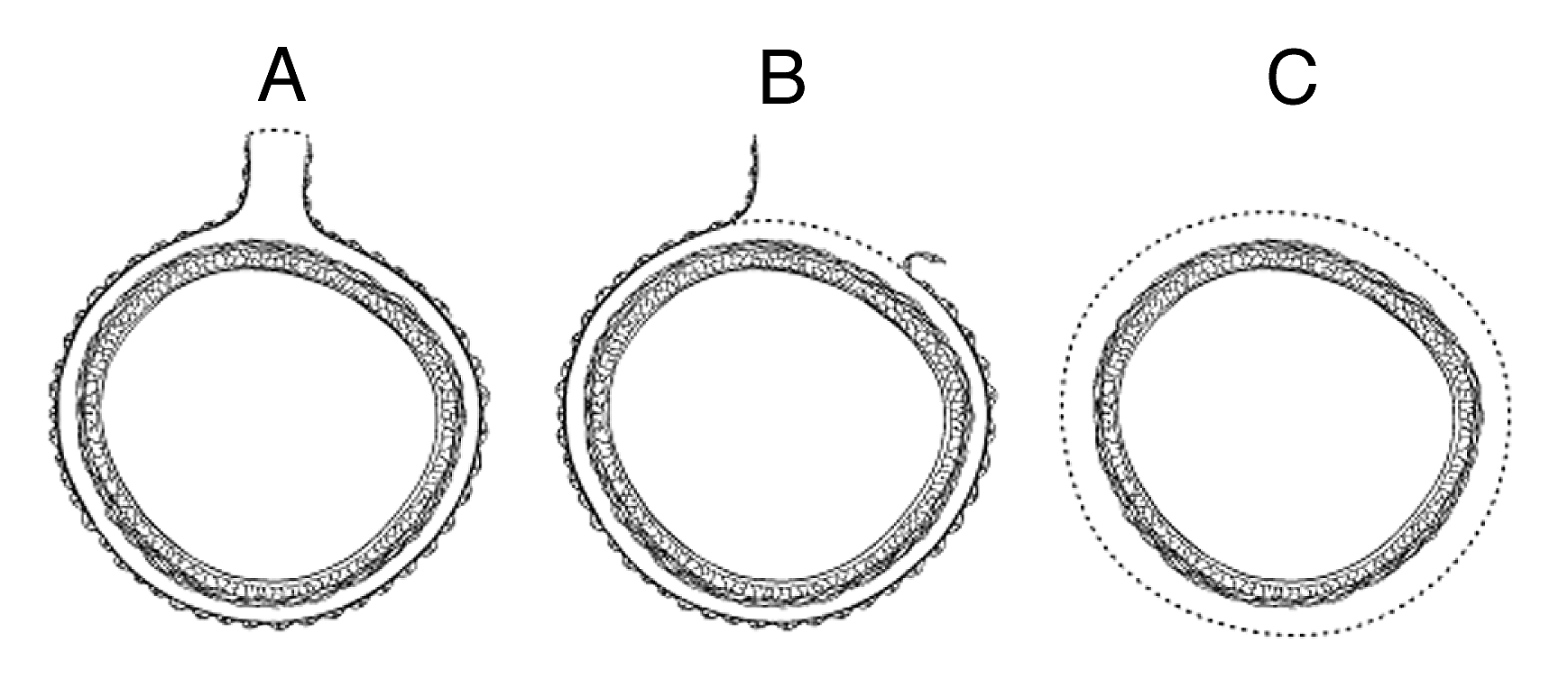 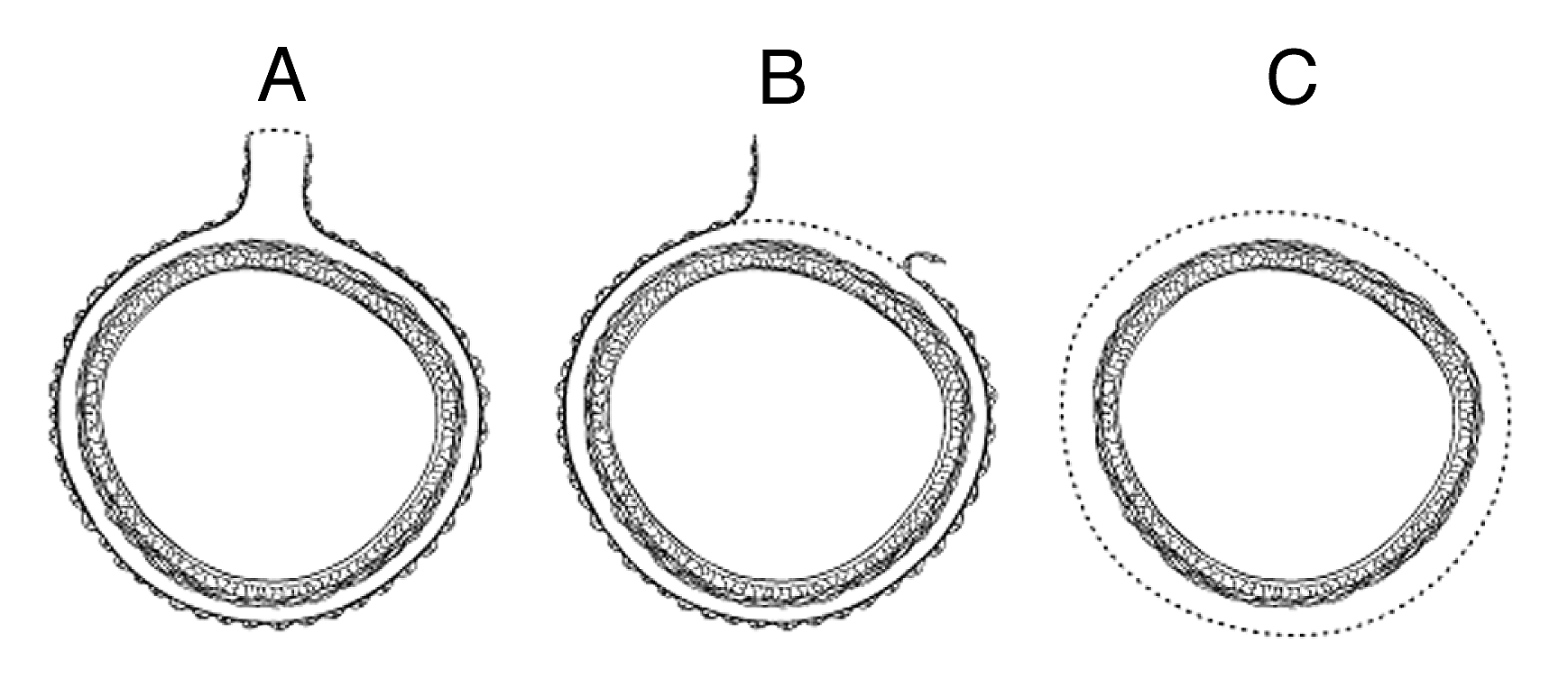 A. Circumferential (radial) margin (dotted line) in viscus incompletely encased by peritoneum. B. Circumferential (radial) margin (dotted line) in viscus completely unencased by peritoneum. Margins for Pancreaticoduodenectomy SpecimensThe nonperitonealized surface of the uncinate process (uncinate margin) constitutes the inferior-posterior retroperitoneal margin of pancreaticoduodenectomy specimens. A perpendicular section through the closest approach of tumor to the margin should be taken. This margin has also been referred to as retroperitoneal margin and superior mesenteric artery margin. Complete en face sections through the pancreatic resection margin and the common bile duct margin should also be taken.H.  Pathologic Stage ClassificationThe TNM staging system for neuroendocrine tumors of the duodenum and ampulla of the American Joint Committee on Cancer (AJCC) and International Union Against Cancer (UICC) is recommended.5 By AJCC/UICC convention, the designation “T” refers to a primary tumor that has not been previously treated. The symbol “p” refers to the pathologic classification of the TNM, as opposed to the clinical classification, and is based on gross and microscopic examination. pT entails a resection of the primary tumor or biopsy adequate to evaluate the highest pT category, pN entails removal of nodes adequate to validate lymph node metastasis, and pM implies microscopic examination of distant lesions. Clinical classification (cTNM) is usually carried out by the referring physician before treatment during initial evaluation of the patient or when pathologic classification is not possible.Pathologic staging is usually performed after surgical resection of the primary tumor. Pathologic staging depends on pathologic documentation of the anatomic extent of disease, whether or not the primary tumor has been completely removed. If a biopsied tumor is not resected for any reason (eg, when technically unfeasible) and if the highest T and N categories or the M1 category of the tumor can be confirmed microscopically, the criteria for pathologic classification and staging have been satisfied without total removal of the primary cancer.TNM DescriptorsFor identification of special cases of TNM or pTNM classifications, the “m” suffix and “y,” “r,” and “a” prefixes are used. Although they do not affect the stage grouping, they indicate cases needing separate analysis.The “m” suffix indicates the presence of multiple primary tumors in a single site and is recorded in parentheses: pT(m)NM.The “y” prefix indicates those cases in which classification is performed during or following initial multimodality therapy (ie, neoadjuvant chemotherapy, radiation therapy, or both chemotherapy and radiation therapy). The cTNM or pTNM category is identified by a “y” prefix. The ycTNM or ypTNM categorizes the extent of tumor actually present at the time of that examination. The “y” categorization is not an estimate of tumor prior to multimodality therapy (ie, before initiation of neoadjuvant therapy).The “r” prefix indicates a recurrent tumor when staged after a documented disease-free interval, and is identified by the “r” prefix: rTNM.The “a” prefix designates the stage determined at autopsy: aTNM.T Category Considerations Multiple tumors should be designated as such (and the largest tumor should be used to assign the T category): If the number of tumors is known, use T(#); eg, pT3(4)N0M0.If the number of tumors is unavailable or too numerous, use the suffix m—T(m)—eg, pT3(m)N0M0N Category ConsiderationsThe regional lymph nodes for the duodenum and the ampulla of Vater vary with site. For duodenal tumors, the regional lymph nodes are duodenal, hepatic, pancreaticoduodenal, infrapyloric, gastroduodenal, pyloric, superior mesenteric, and pericholedochal nodes. The regional nodes for the ampulla may be subdivided as follows:Superior:  Lymph nodes superior to head and body of pancreasInferior:  Lymph nodes inferior to head and body of pancreasAnterior: Anterior pancreaticoduodenal, pyloric, and proximal mesenteric lymph nodesPosterior:  Posterior pancreaticoduodenal, common bile duct or pericholedochal, and proximal mesenteric nodesM Category ConsiderationsThe liver is the most common metastatic site for duodenal and ampullary neuroendocrine tumors. Metastases to extrahepatic sites, such as lung, ovary, peritoneum, and bone, are rare. Involvement of the celiac, para-aortic, and other nonregional lymph nodes is also considered M1 disease. In the AJCC 8th edition, M is subcategorized into M1a (hepatic only), M1b (extrahepatic only), and M1c (both hepatic and extrahepatic).I.  Additional Pathologic FindingsPsammoma bodies are commonly found in duodenal neuroendocrine tumors, especially periampullary tumors19 expressing somatostatin and associated with neurofibromatosis type 1.10 References1.	Shi C, Berlin J, Branton P, et al. Protocol for the Examination of Specimens From Patients With Carcinoma of the Small Intestine. 2017. Available at www.cap.org/cancerportocols.2.	Shi C, Berlin J, Branton P, et al. Protocol for the Examination of Specimens From Patients With Carcinoma of the Ampulla of Vater. 2017. Available at www.cap.org/cancerportocols.3.	Shi C, Adsay V, Bergsland EK, et al. Protocol for the Examination of Specimens From Patients With Neuroendocrine Tumors (Carcinoid Tumors) of the Jejunum and Ileum. 2017. Available at www.cap.org/cancerprotocols.4.	Rorstad O. Prognostic indicators for carcinoid neuroendocrine tumors of the gastrointestinal tract. J Surg Oncol. 2005;89(3):151-160.5.	Amin MB, Edge SB, Greene FL, et al, eds. AJCC Cancer Staging Manual. 8th ed. New York, NY: Springer; 2017.6.	Modlin IM, Lye KD, Kidd M. A 5-decade analysis of 13,715 carcinoid tumors. Cancer. 2003;97(4):934-959.7.	Graeme-Cook F. Neuroendocrine tumors of the GI tract and appendix. In: Odze RD, Goldblum JR, Crawford JM, eds. Surgical Pathology of the GI Tract, Liver, Biliary Tract, and Pancreas. Philadelphia, PA: Saunders; 2004: 483-504.8.	Anlauf M, Garbrecht N, Henopp T, et al. Sporadic versus hereditary gastrinomas of the duodenum and pancreas: distinct clinico-pathological and epidemiological features. World J Gastroenterol. 2006;12(34):5440-5446.9.	Williams GT. Endocrine tumours of the gastrointestinal tract: selected topics. Histopathology. 2007;50(1):30-41.10.	Garbrecht N, Anlauf M, Schmitt A, et al. Somatostatin-producing neuroendocrine tumors of the duodenum and pancreas: incidence, types, biological behavior, association with inherited syndromes, and functional activity. Endocr Rel Cancer. 2008;15(1):229-241.11. 	Kachare SD, Liner KR, Vohra NA, Zervos EE, Fitzgerald TL. A modified duodenal neuroendocrine tumor staging schema better defines the risk of lymph node metastasis and disease-free survival. Am Surg. 2014;80(8):821-826.12.	Bosman FT, Carneiro F, Hruban RH, Theise ND, eds. WHO Classification of Tumours of the Digestive System. Geneva, Switzerland: WHO Press; 2010.13.	Rindi G, Kloppel G, Alhman H, et al; and all other Frascati Consensus Conference participants; European Neuroendocrine Tumor Society (ENETS). TNM staging of foregut (neuro)endocrine tumors: a consensus proposal including a grading system. Virchows Arch. 2006;449(4):395-401.14.	Tang LH, Gonen M, Hedvat C, Modlin I, Klimstra DS. Objective quantification of the Ki67 proliferative index in neuroendocrine tumors of gastroenteropancreatic system: a comparison of digital image analysis with manual methods. Am J Surg Pathol. 2012;36(12):1761-1770.15.	Reid MD, Bagci P, Ohike N, et al. Calculation of the Ki67 index in pancreatic neuroendocrine tumors: a comparative analysis of four counting methodologies. Mod Pathol. 2016;29(1):93.   16. 	Shi C, Klimstra DS. Pancreatic neuroendocrine tumors: pathologic and molecular characteristics. Semin Diagn Pathol. 2014;31(6):498-511.17.	Yachida S, Vakiani E, White CM, et al. Small cell and large cell neuroendocrine carcinomas of the pancreas are genetically similar and distinct from well-differentiated pancreatic neuroendocrine tumors. Am J Surg Pathol. 2012;36(2):173-184.18. 	Sorbye H, Strosberg J, Baudin E, Klimstra DS, Yao JC. Gastroenteropancreatic high-grade neuroendocrine carcinoma. Cancer. 2014;120(18):2814-2823. 19. 	Burke AP, Sobin LH, Federspiel BH, ShekiTkta KM, Helwig EB. Carcinoid tumors of the duodenum: a clinicopathologic study of 99 cases. Arch Pathol Lab Med. 1990;114(7):700-704.20. 	Eckhauser FE, Argenta LC, Strodel WE, et al. Mesenteric angiopathy, intestinal gangrene, and midgut carcinoids. Surgery. 1981;90(4):720-728.21. 	Kimura N, Sasano N. Prostate-specific acid phosphatase in carcinoid tumors. Virchows Arch A Pathol Anat Histopathol. 1986;410(3):247-251.22. 	Nash SV, Said JW. Gastroenteropancreatic neuroendocrine tumors: a histochemical and immunohistochemical study of epithelial (keratin proteins, carcinoembryonic antigen) and neuroendocrine (neuron-specific enolase, bombesin and chromogranin) markers in foregut, midgut, and hindgut tumors. Am J Clin Pathol. 1986;86(2):415-422.Version: Duodenum/AmpullaNET 1.0.0.1Protocol Posting Date: June 2017Protocol Posting Date: June 2017Includes pTNM requirements from the 8th Edition, AJCC Staging ManualIncludes pTNM requirements from the 8th Edition, AJCC Staging ManualProcedureDescriptionResectionIncludes specimens designated segmental duodenum resection, pancreaticoduodenectomy (Whipple resection)Tumor TypeDescriptionWell-differentiated neuroendocrine tumor of the duodenum and the ampullaProcedureBiopsyExcisional biopsy (includes endoscopic resection, local resection and ampullectomy)Primary resection specimen with no residual cancer (eg, following neoadjuvant therapy)Recurrent tumorCytologic specimensTumor TypeWell-differentiated neuroendocrine tumors of the jejunum and ileum (consider the Jejunum and Ileum Neuroendocrine Tumor protocol)Poorly differentiated neuroendocrine carcinoma including small cell and large cell neuroendocrine carcinoma (consider the Small Intestine protocol)Other epithelial tumors including mixed adenoneuroendocrine carcinoma (consider the Small Intestine protocol)Lymphoma (consider the Hodgkin or non-Hodgkin Lymphoma protocols)Gastrointestinal stromal tumor (GIST) (Consider the GIST protocol)Non-GIST sarcoma (consider the Soft Tissue protocol)CAP Laboratory Accreditation Program Protocol Required Use Date: March 2018** Beginning January 1, 2018, the 8th edition AJCC Staging Manual should be used for reporting pTNM. Foregut TumorsMidgut TumorsHindgut TumorsSiteStomach, Proximal DuodenumJejunum, Ileum, Appendix, Proximal ColonDistal Colon, RectumImmunohistochemistryChromogranin ASynaptophysinSerotonin86%-100% +50% +33% + 2082%-92% +95%-100% +86% + 2040%-58% +94%-100% +45%-83% + 6-8,20Other Immunohistochemical MarkersRarely, + for pancreatic polypeptide, histamine, gastrin, vasoactive intestinal peptide (VIP), or adrenocorticotropic hormone (ACTH)Prostatic acid phosphatase + in 20%-40% 21,22Prostatic acid phosphatase + in 20%-82% 6-8,21,22Carcinoid SyndromeRare5%-39% 9,10RareField Diameter (mm)Area (mm2)Number of HPF for 10 mm20.400.125800.410.132750.420.139700.430.145690.440.152650.450.159630.460.166600.470.173580.480.181550.490.189530.500.196500.510.204490.520.212470.530.221450.540.229440.550.238420.560.246410.570.255390.580.264380.590.273370.600.283350.610.292340.620.302330.630.312320.640.322310.650.332300.660.342290.670.353280.680.363280.690.37428GradeMitotic Rate (per 2mm2)Ki-67 index (%)Well-differentiated neuroendocrine tumor, G1<2<3Well-differentiated neuroendocrine tumor, G22-203-20Well-differentiated neuroendocrine tumor, G3>20>20